Please indicate which of the following you would like to book:If you would like to discuss any detail of your booking, please contact:Celia DominguezEducation and Development ManagerMuseum of East Asian Art12 Bennet StreetBath BA1 2QJ01225 464640c.dominguez@meaa.org.ukwww.meaa.org.ukBOOKING FORM FOR:LEARNING EXPERIENCELOAN BOXES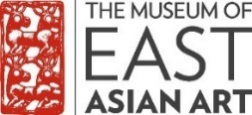 Date:   Time:                                                                              School or org. Name:School Phone No.:Contact Person:                                                     Mobile Number: School Address:School Address:Group Key Stage/Year: Group Key Stage/Year: Number of students:                    No. of Adults and Teachers: Any children with special needs that the Museum should be aware of: Any children with special needs that the Museum should be aware of: Please give an indication of the Learning Outcome/Purpose of the visit (including links to the National Curriculum):To assist the museum in monitoring its promotional activities, please state how you became aware of the museum:Visit by the School to the museum   £3.50 per studentTotal Cost:Visit to the School by a museum facilitator Please note: prices may be changed depending on materials; transportation costs are paid separately Please circle:Half a Day*: £150                    Whole day*: £250Please specify which learning experience you would like to book (please circle):Chinese Inventions     Chinese New Year       East Asian Performing Arts      Terracotta Warriors      Japan DayPlease specify which learning experience you would like to book (please circle):Chinese Inventions     Chinese New Year       East Asian Performing Arts      Terracotta Warriors      Japan DayLoan Boxes   Please note: the pick-up and return of the loan box is the responsibility of the borrower When do you require the loan box?  From _____________ to _____________A deposit of £50 is required. The cheque can be made payable to The Museum of East Asian Art. Deposit will be fully refunded if there were no breakages or missing items. If you would like to keep the box for longer, a charge of £20 will be applied to per each additional week.   Please specify which loan box you would like to book (please circle):Buddhism    Chinese Calligraphy Japanese Arts: Kimono, Tea Ceremony and Japanese Dolls Chinese New Year Chinese Inventions (and the Shang Dynasty)Please specify which loan box you would like to book (please circle):Buddhism    Chinese Calligraphy Japanese Arts: Kimono, Tea Ceremony and Japanese Dolls Chinese New Year Chinese Inventions (and the Shang Dynasty)Payment and CancellationAn invoice detailing the total payment as listed above will be sent/given to the above named contact. Payment is required within 14 working days. Cheques should be made payable to The Museum of East Asian Art.Cancellation within 7 days of the date booked will result in the full amount being charged. Please complete and return to the Museum for the attention of the Education Manager. We look forward to seeing you.